POVERTY POINT - COMPUTERhttp://viewpure.com/obIvQCGcxro?start=0&end=0(YOU NEED TO PLACE THE MOUSE ON THE WEB ADDRESS AND HOLDING DOWN THE CTRL KEY AAND CLICK TH LEFT BUTTON ON THE MOUSE)Why do most societies need agriculture to settle into urban societies? Why did Poverty Point Native Americans not need agriculture to survive as an urban center?How do archaeologists know Poverty Point was a major trade center?What aspect of Poverty Point’s location make it ideal for a trade center?Geographic/Historical Characteristics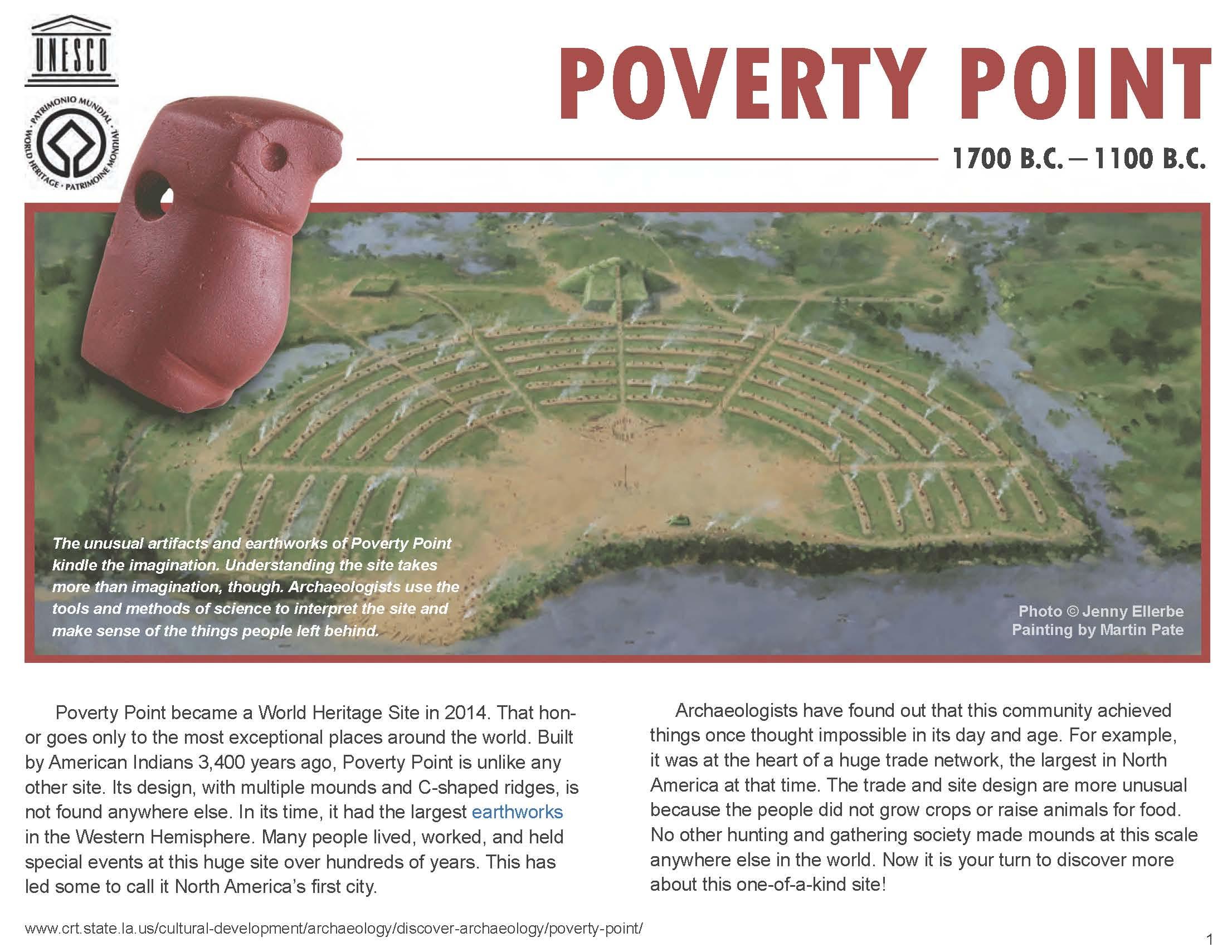 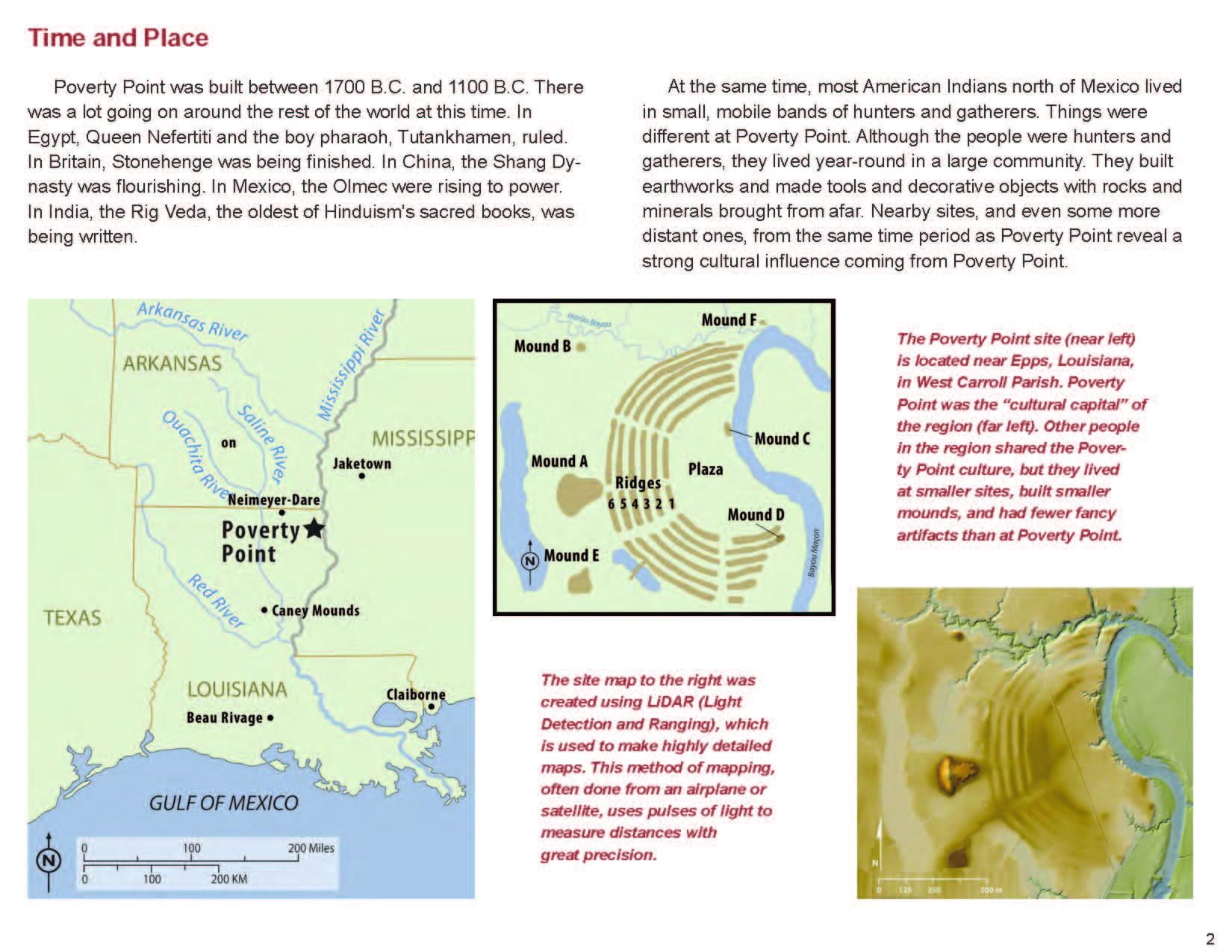 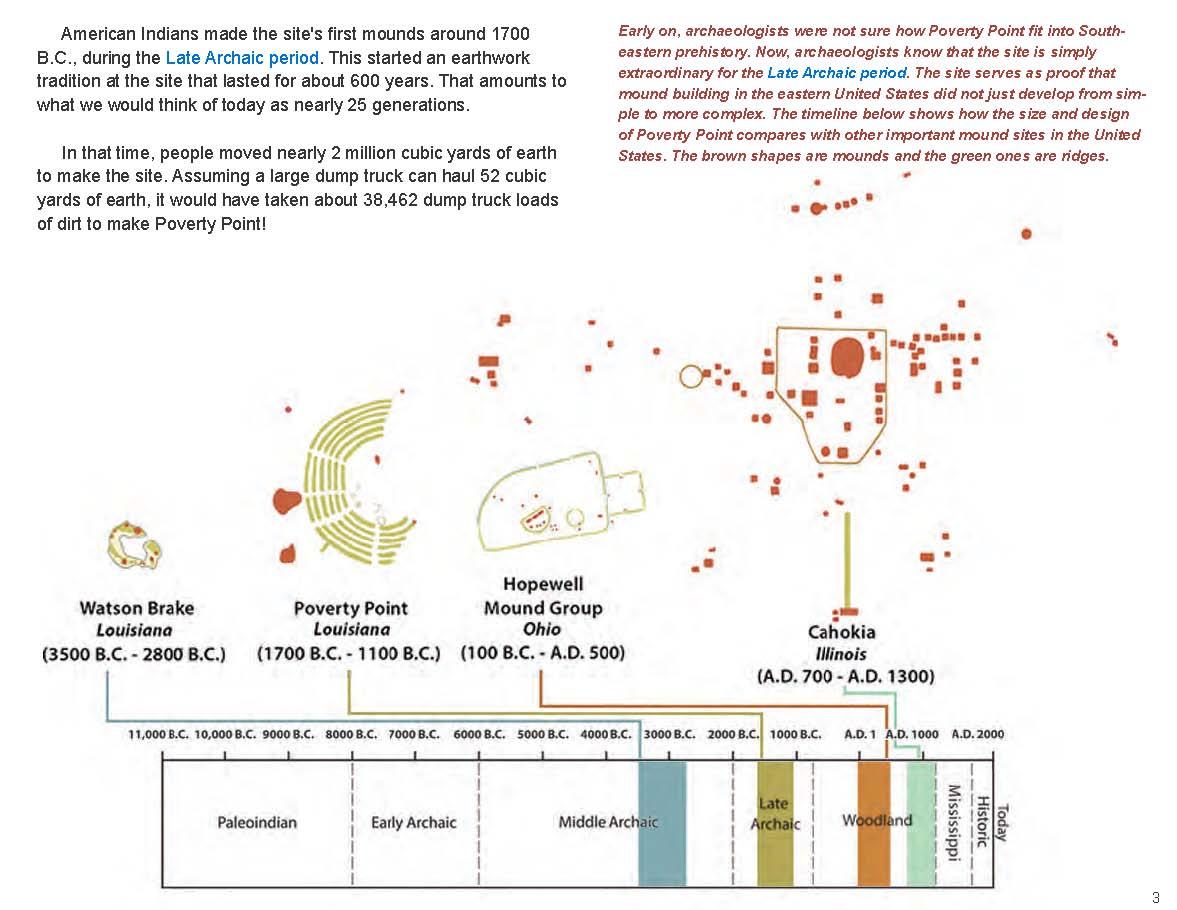 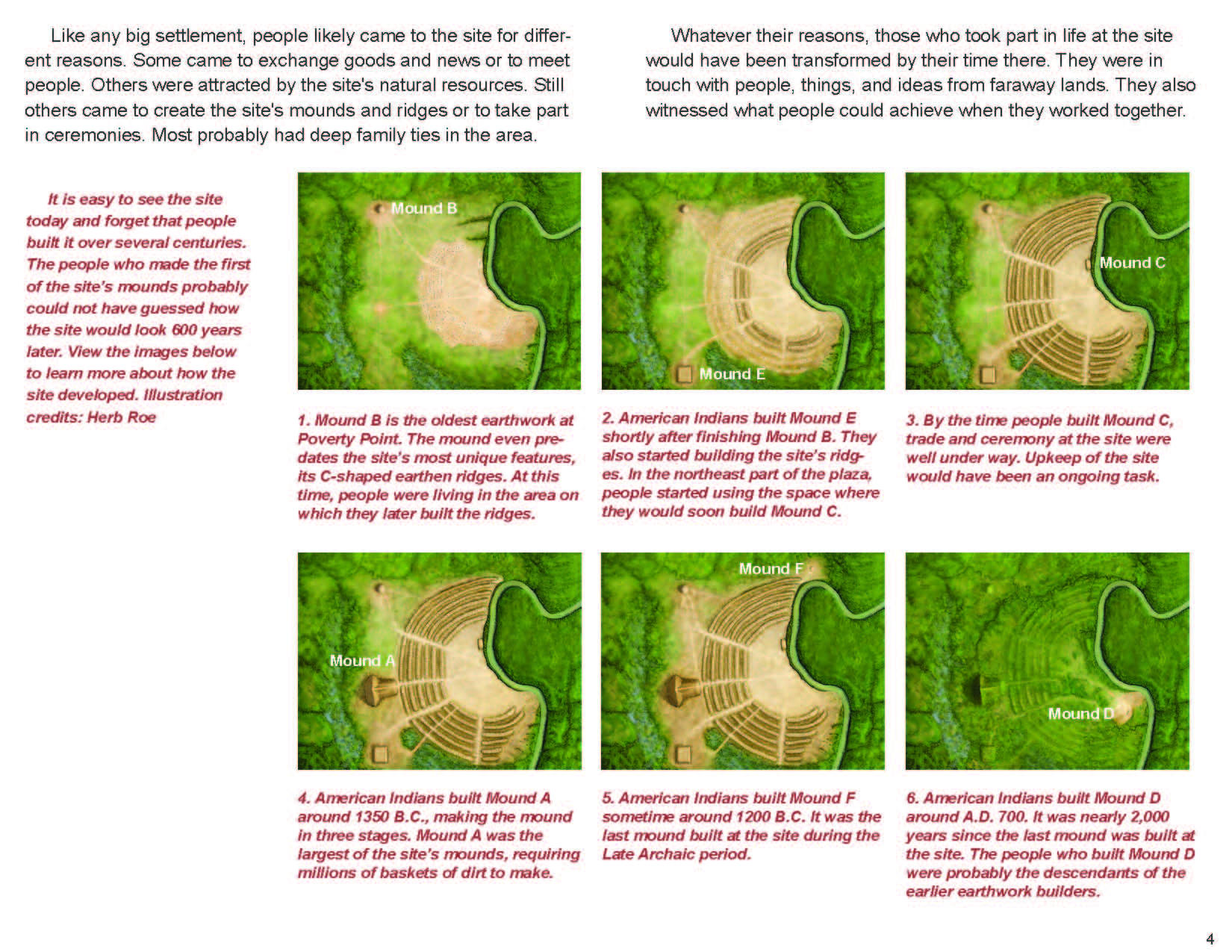 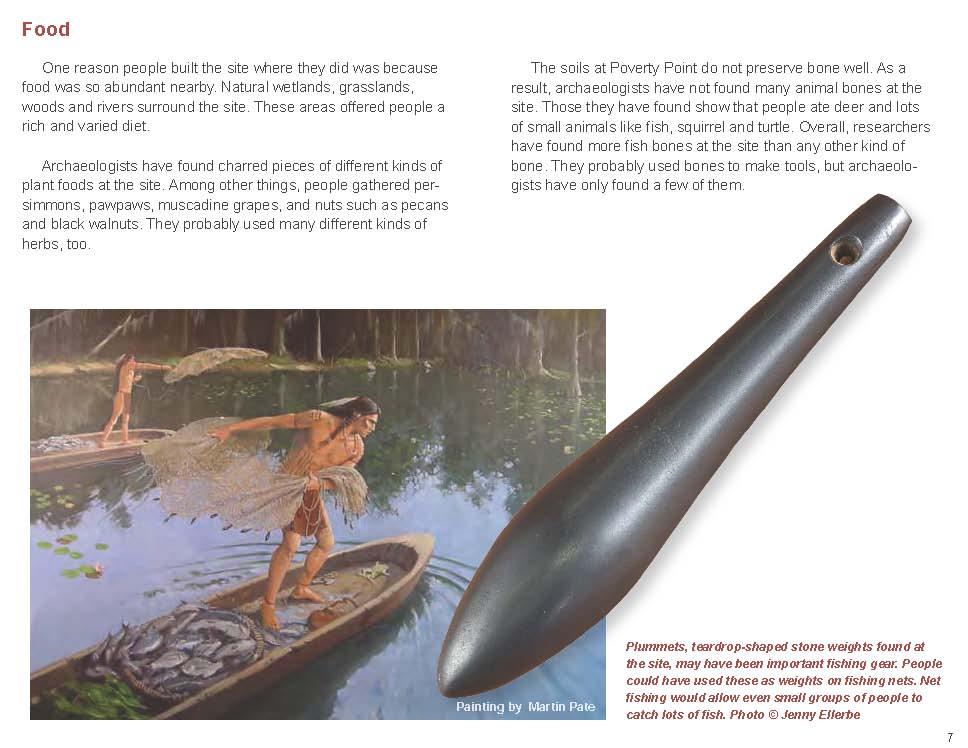 This work from the Louisiana Department of Culture, Recreation & Tourism is used with permission. The original work is available at http://www.crt.state.la.us/dataprojects/archaeology/povertypoint/assets/poverty-point-pdf-1.03.pdf.  Cultural Characteristics of Poverty Point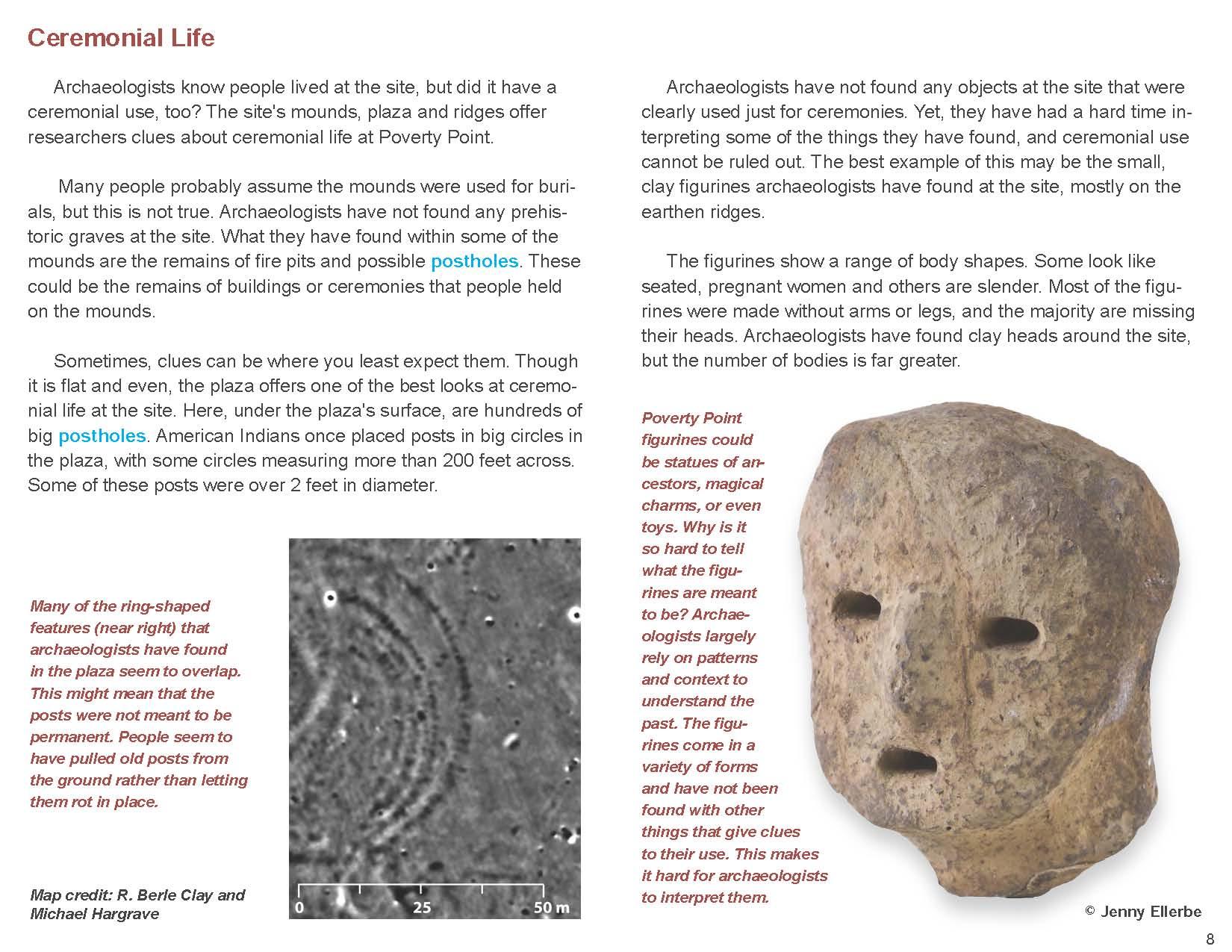 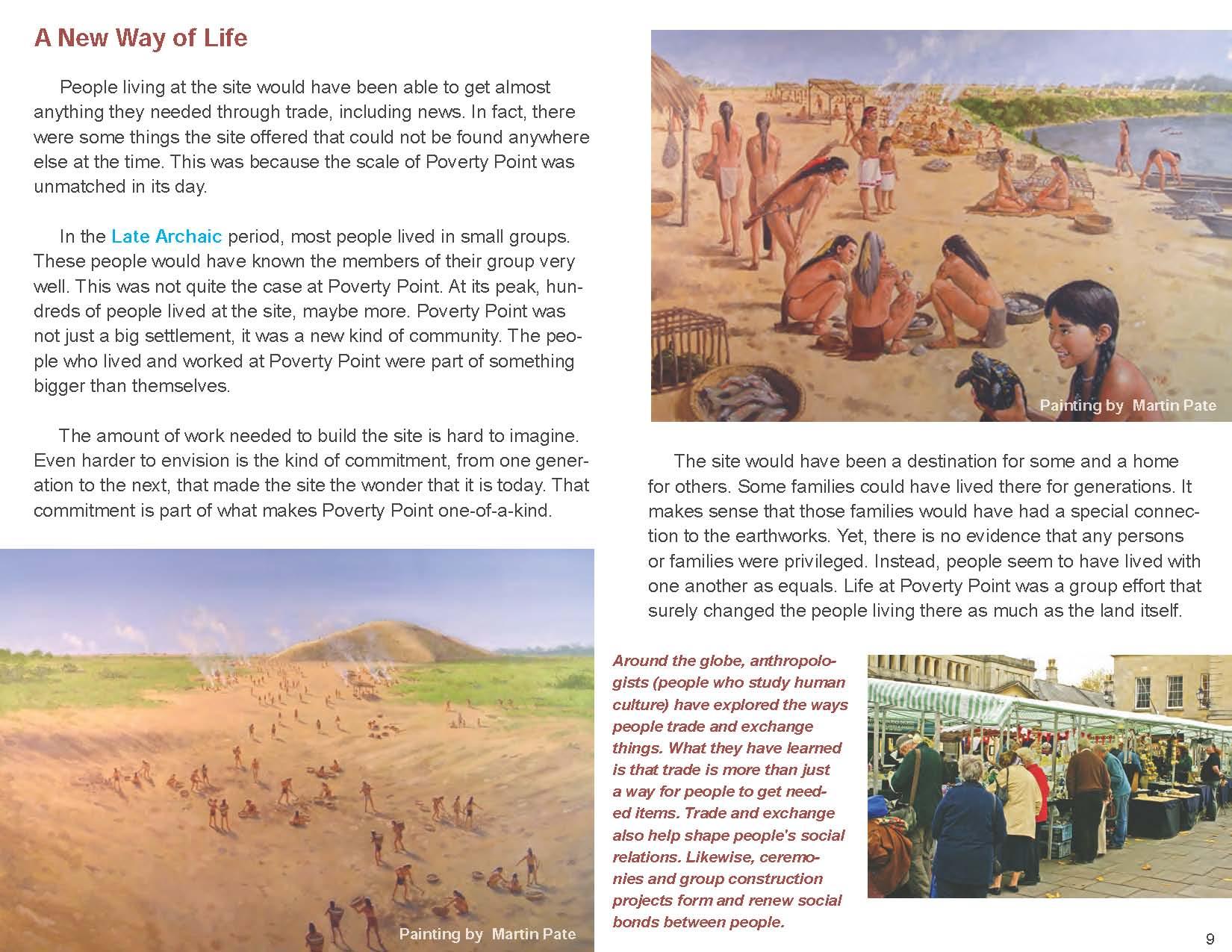 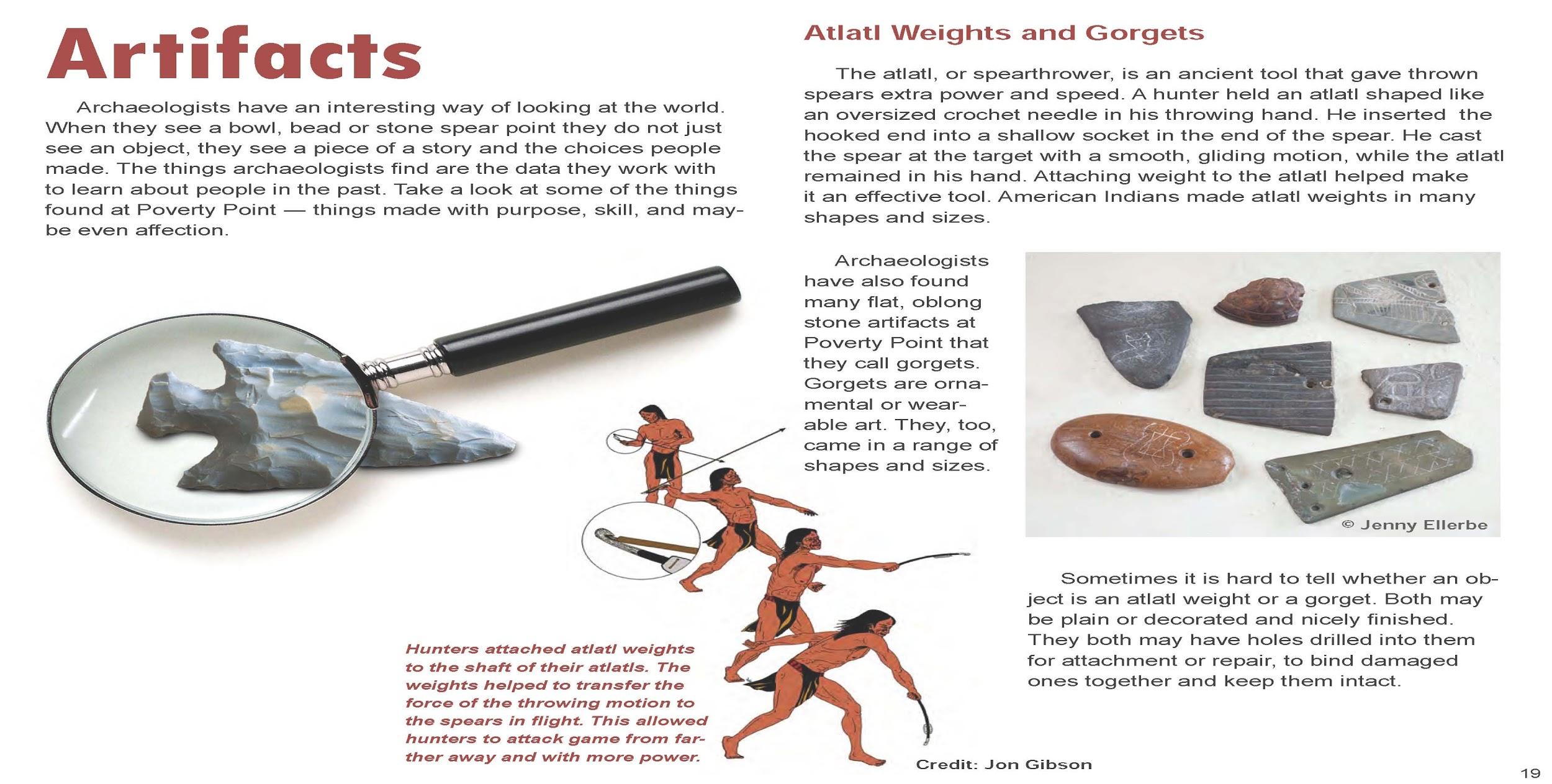 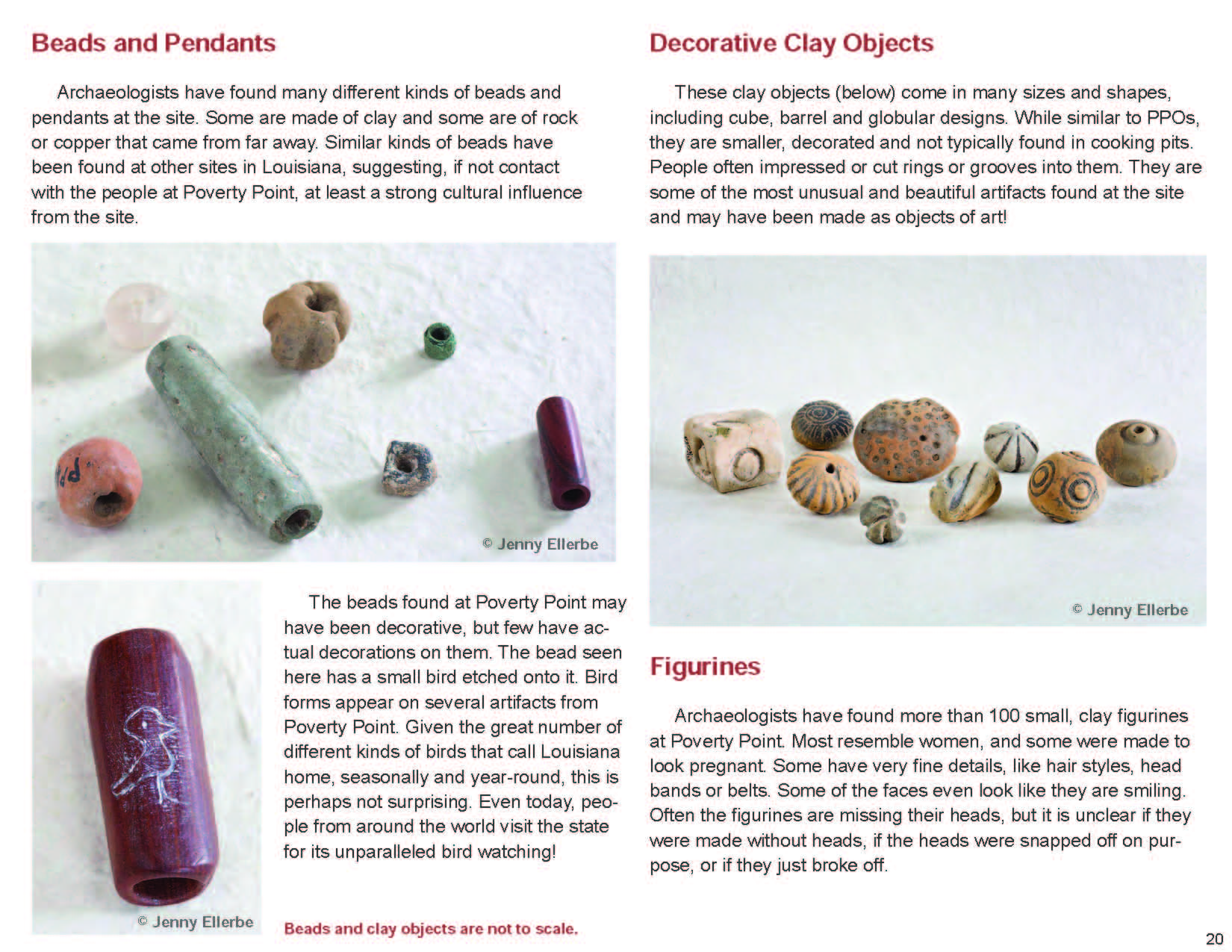 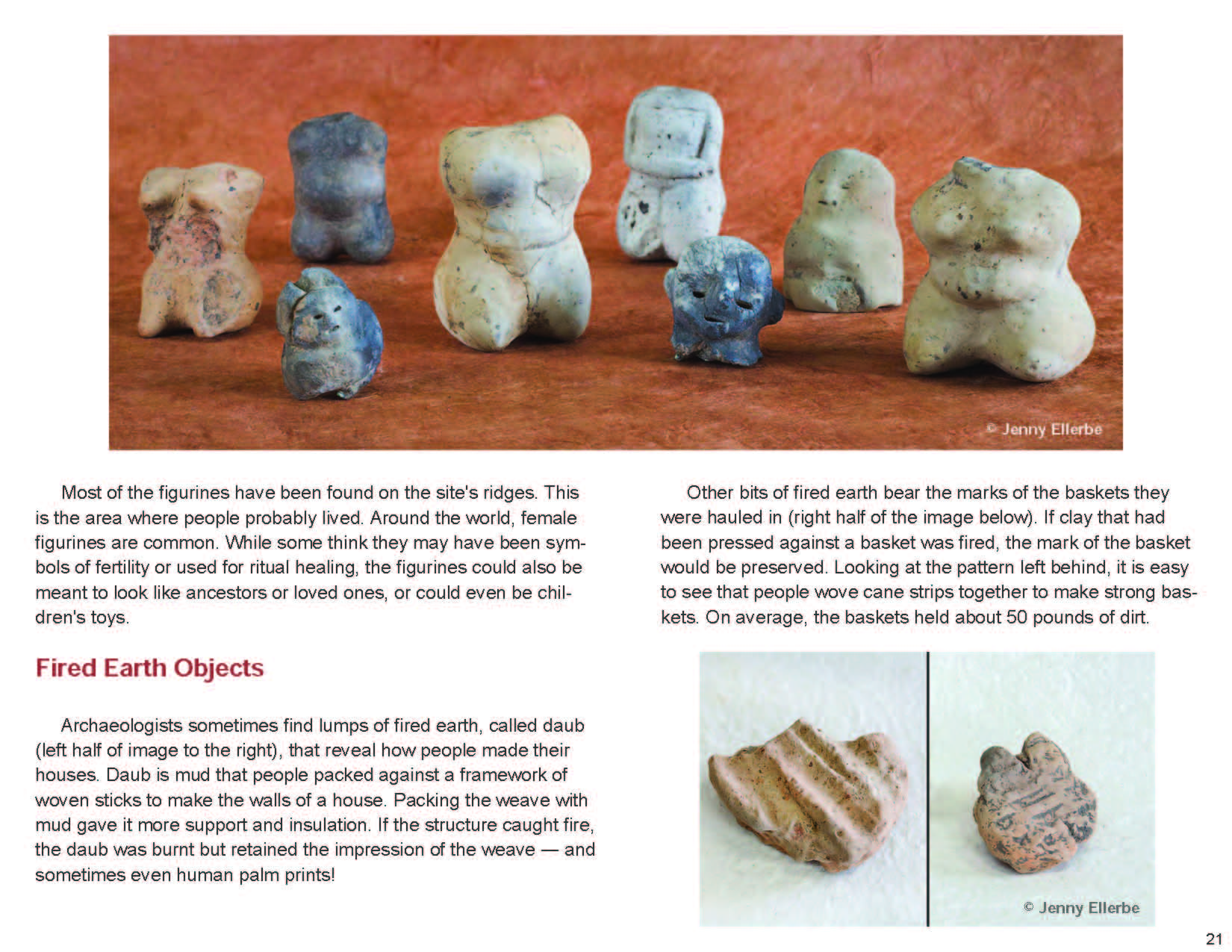 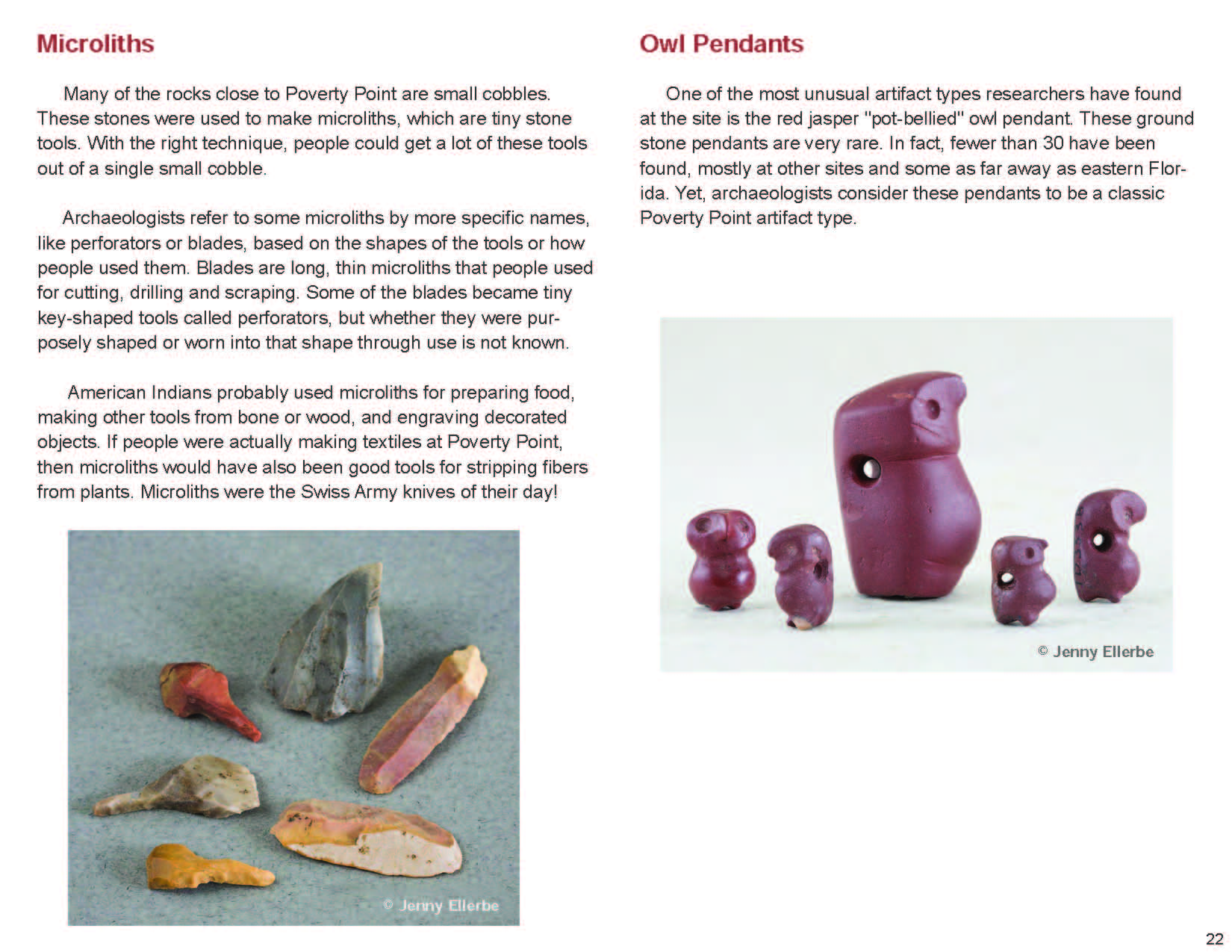 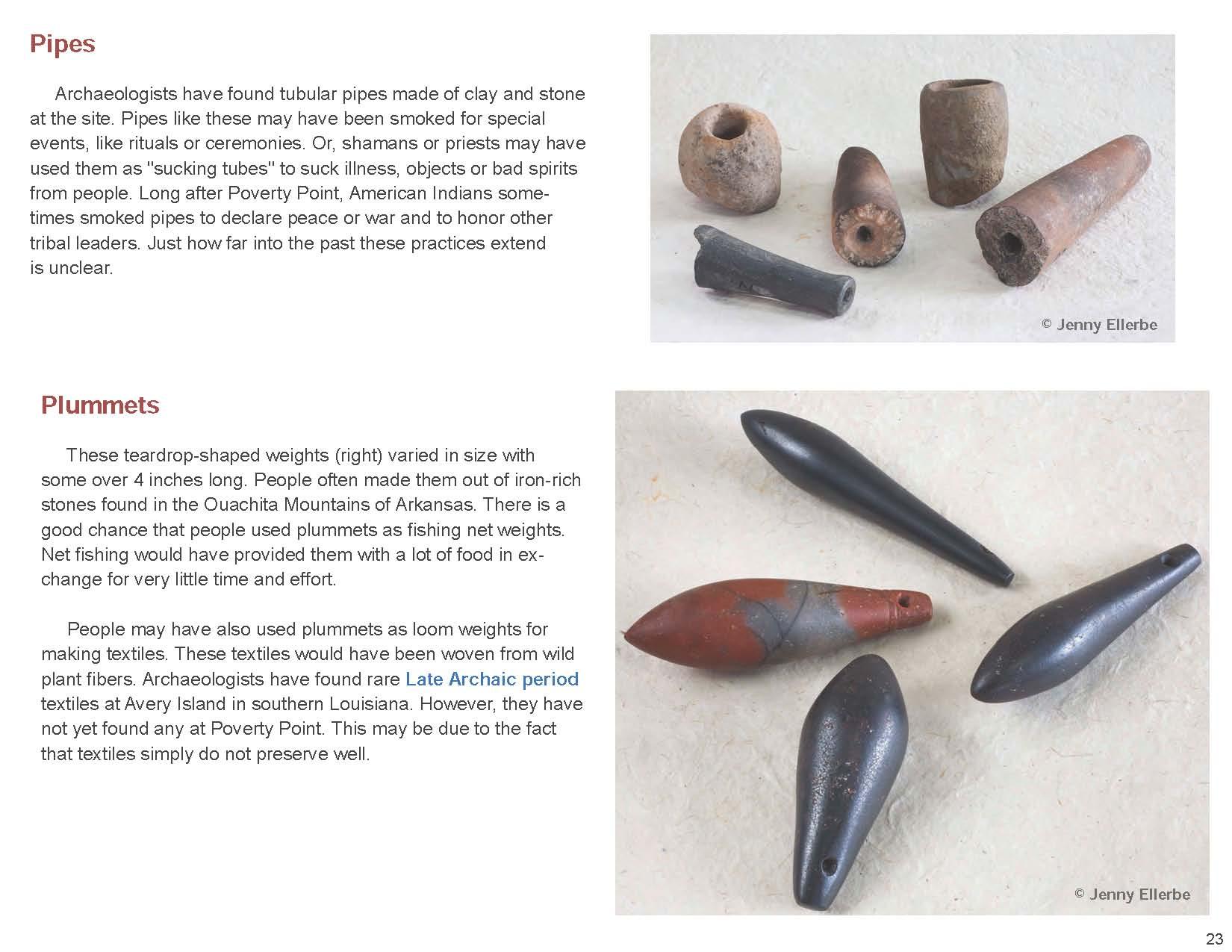 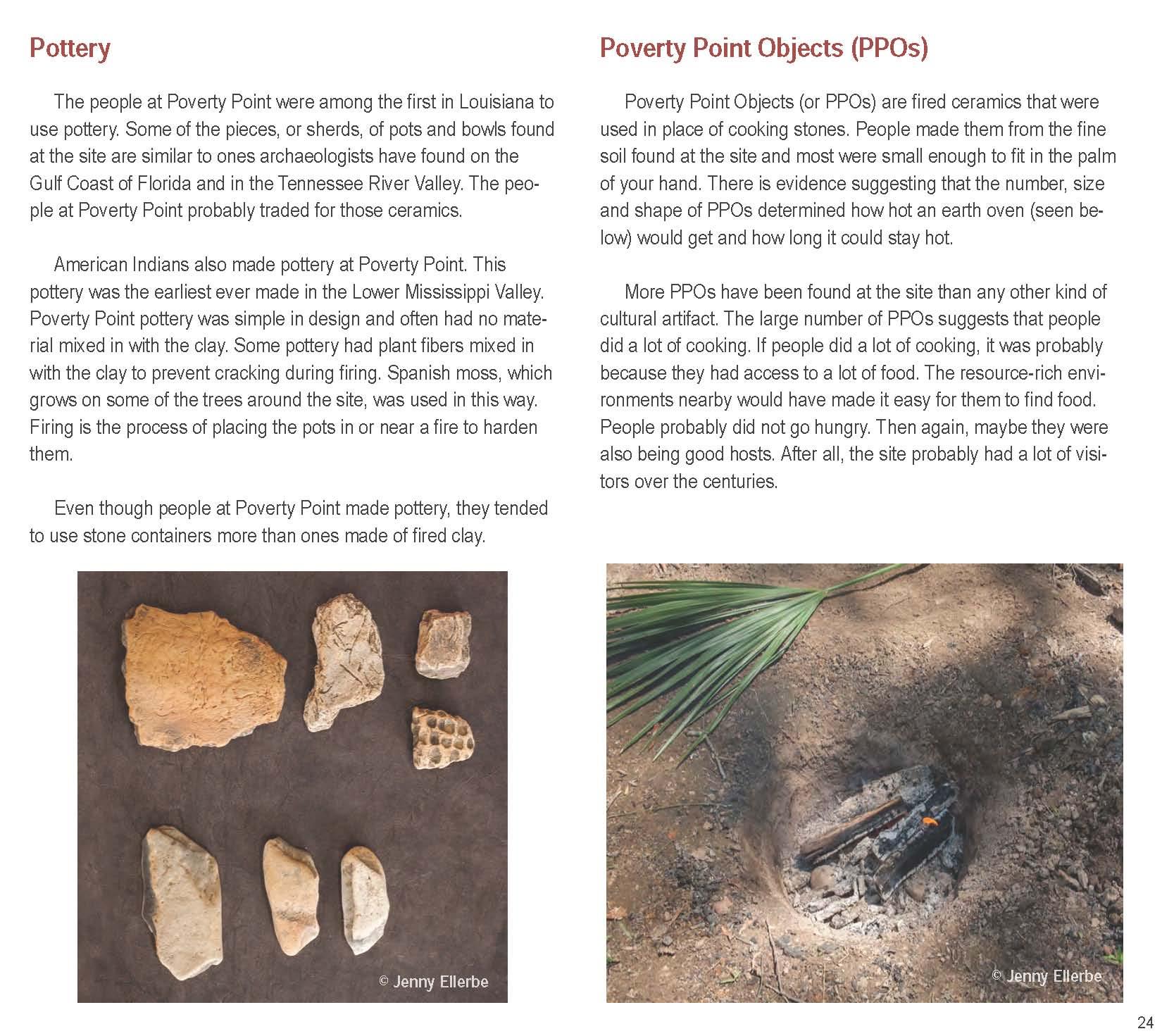 This work from the Louisiana Department of Culture, Recreation & Tourism is used with permission. The original work is available at http://www.crt.state.la.us/dataprojects/archaeology/povertypoint/assets/poverty-point-pdf-1.03.pdf.  Economic Characteristics of Poverty Point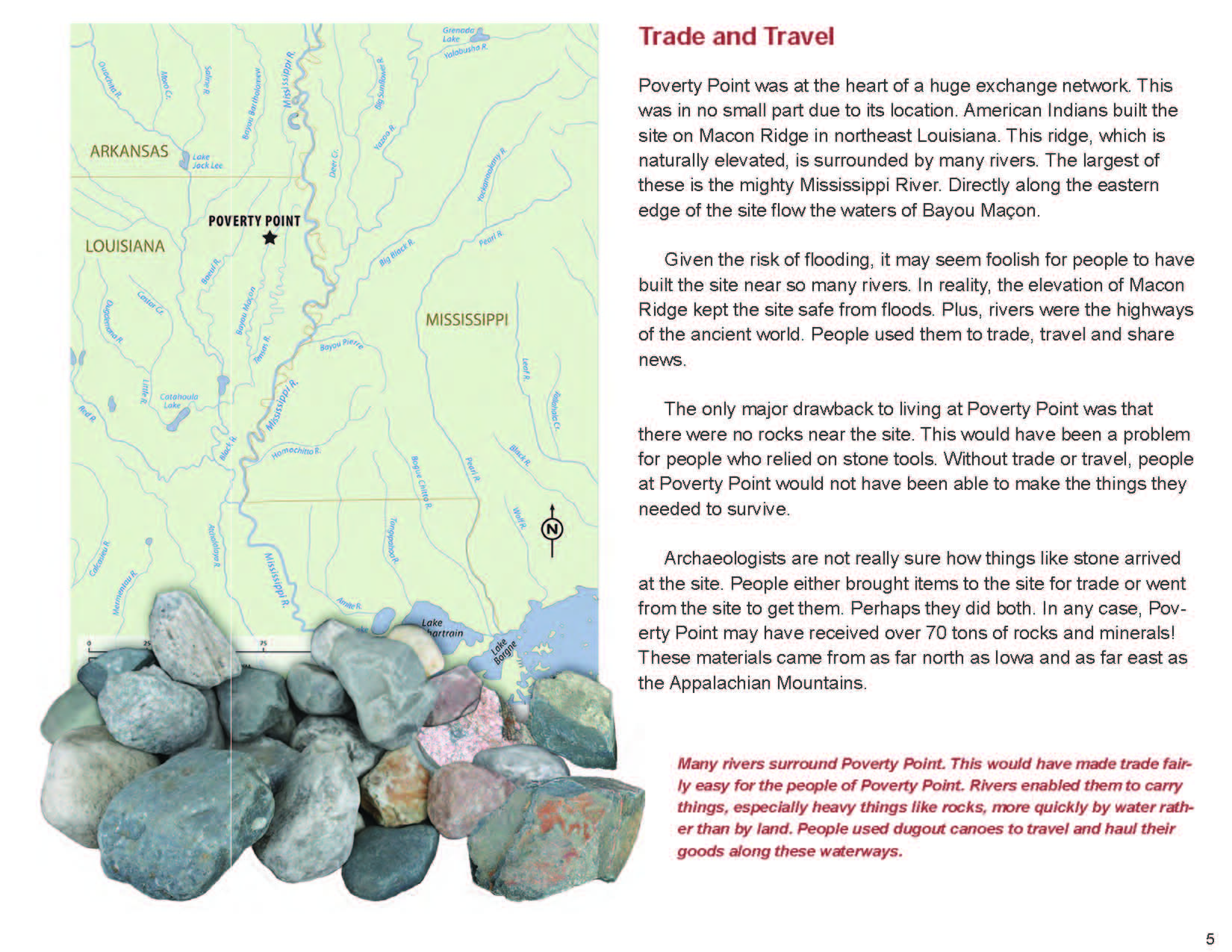 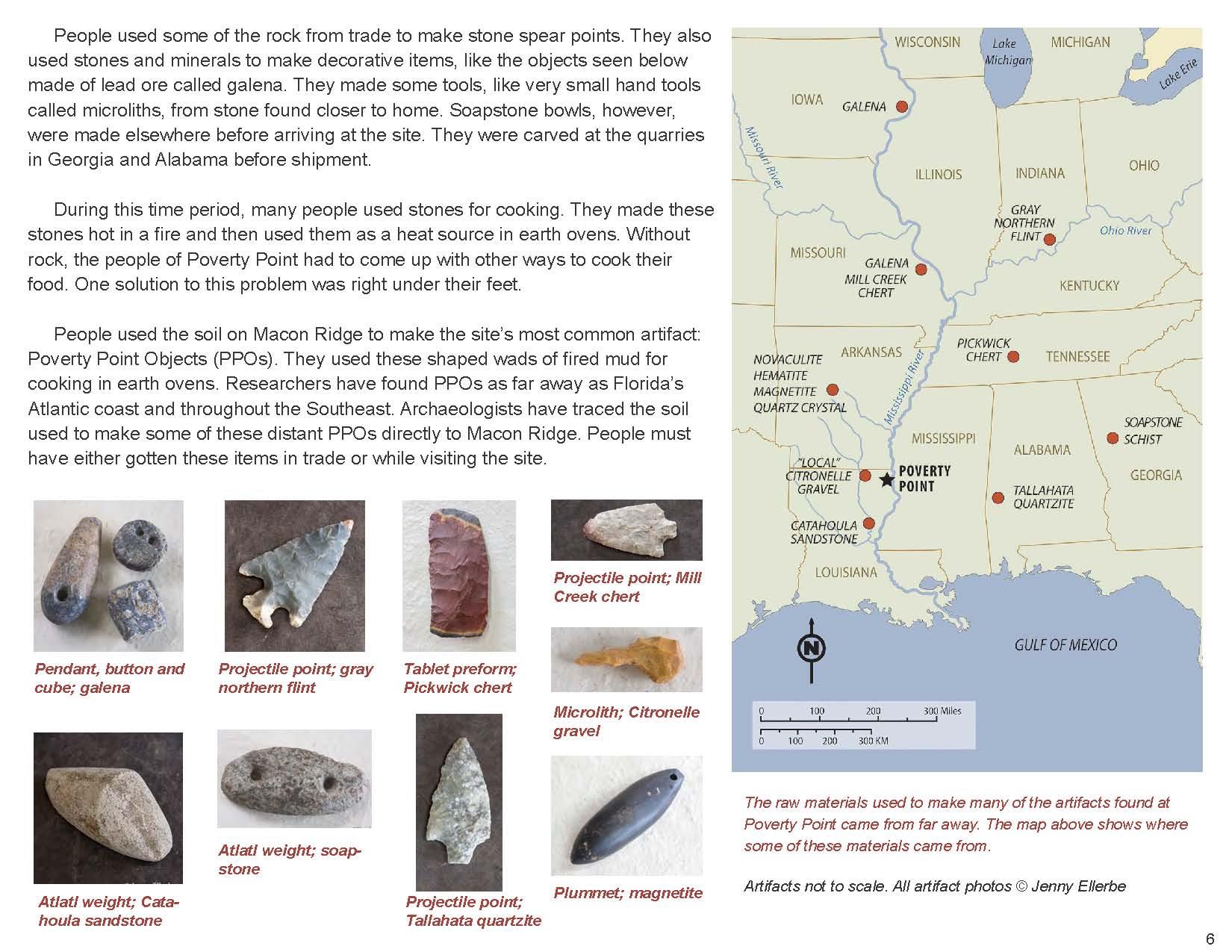 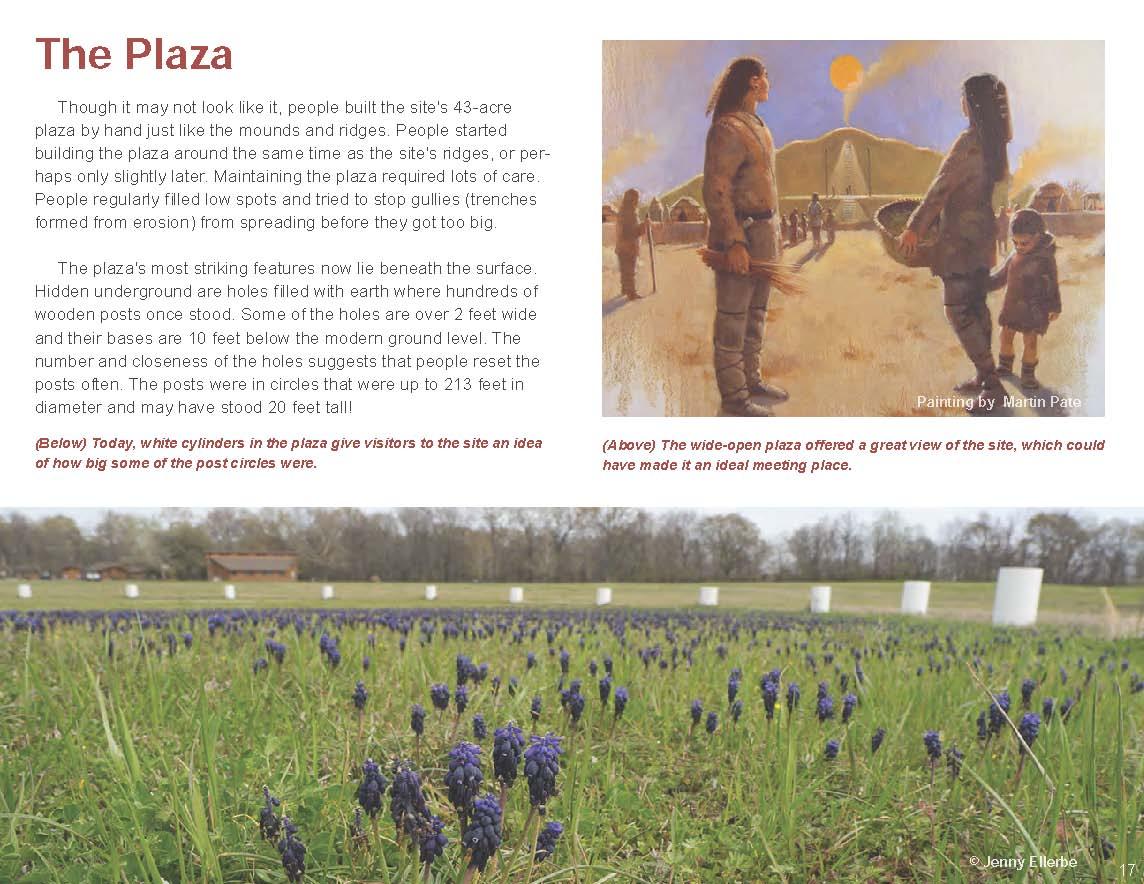 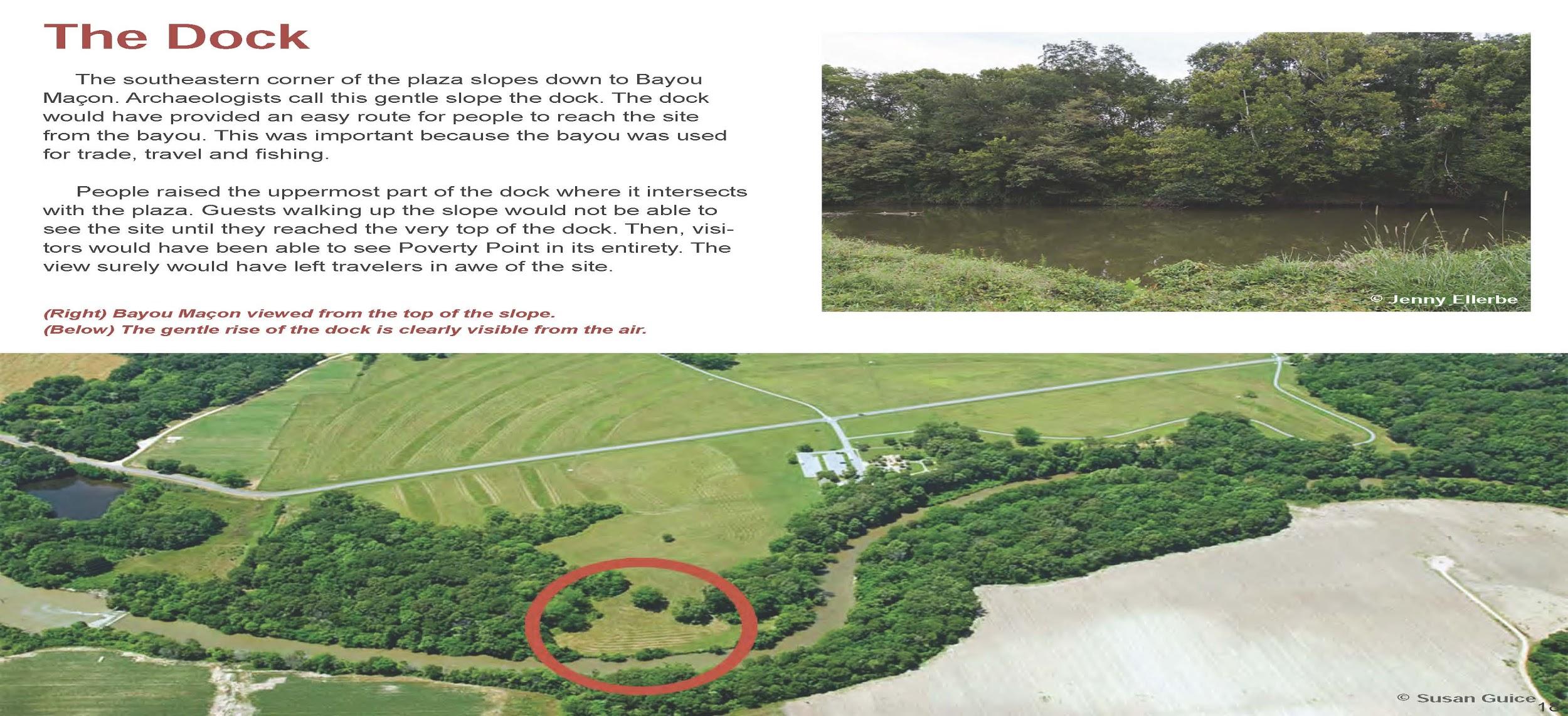 This work from the Louisiana Department of Culture, Recreation & Tourism is used with permission. The original work is available at http://www.crt.state.la.us/dataprojects/archaeology/povertypoint/assets/poverty-point-pdf-1.03.pdf.  